Управление образованияАдминистрации Ковровского районаПриказОт  05.06.2014  № 211О завершении работы районной опытно-экспериментальной площадки на базе МБОУ «Мелеховская ООШ №2» по теме «Рейтинговая система оценки знаний учащихсякак средство повышения качества их образовательных результатов»На основании решения Инновационного Совета в системе образования Ковровского района от 16.05.2014г. о завершении работы опытно-экспериментальной площадки на базе МБОУ «Мелеховская ООШ №2» в связи досрочной реализацией проекта  приказываю:Закрыть с 05.06.2014 года опытно-экспериментальную площадку на базе МБОУ «Мелеховская ООШ №2» по теме «Рейтинговая система оценки знаний учащихся как средство повышения качества их образовательных результатов».Рекомендовать заместителю директора МБУ «ЦРО» по информационно-методическому обеспечению Чернышевой  С.В. совместно с директором МБОУ «Мелеховская ООШ №2» Второвой И.В. обеспечить обобщение и распространение опыта  «Мелеховская ООШ №2» по итогам опытно-экспериментальной работы.Контроль за исполнением настоящего приказа возложить на заместителя начальника управления образования  Медведеву И.Е.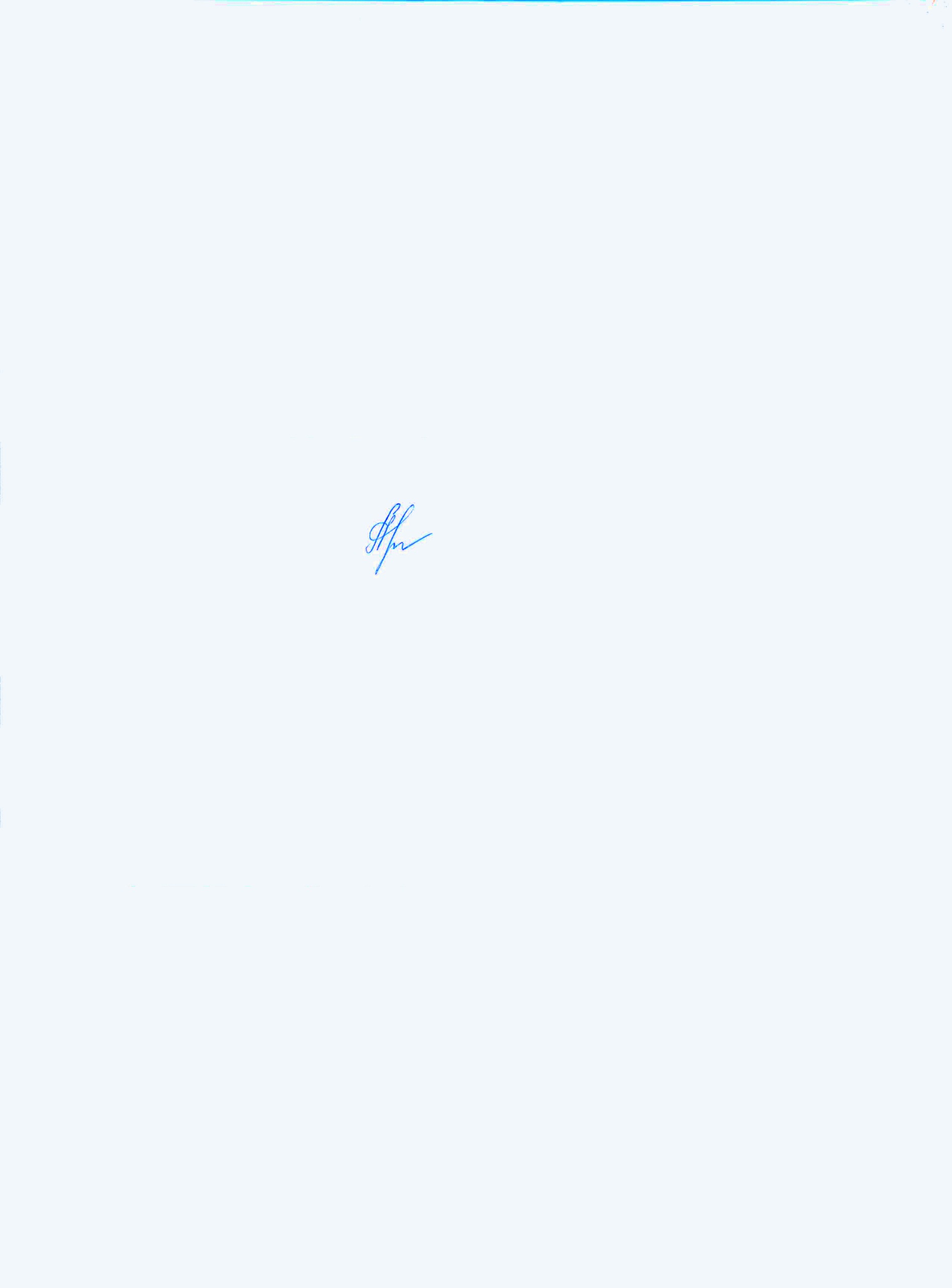 Начальник  управления образования                                 С.А. АрлашинаРазослать:Соответствие текста файла и оригинала документа подтверждаюИмя файла: «О завершении работы районной опытно-экспериментальной площадки на базе на базе МБОУ «Мелеховская ООШ№2» по теме «Рейтинговая система оценки знаний учащихсякак средство повышения качества их образовательных результатов»            отп.  Чернышева С.В.Готовил:зам. директора по информационно– методическому обеспечению МБУ «ЦРО»С.В.Чернышева 05.06.2014(подпись)(дата)1)управлению образования – 1 экз.2)МБУ «ЦРО» – 1 экз.3)ОУ – 1 экз.С.В. Чернышеваподпись исполнителярасшифровка подписи